Познавательное развитие.Дорисуй не достающие фигуры и раскрась.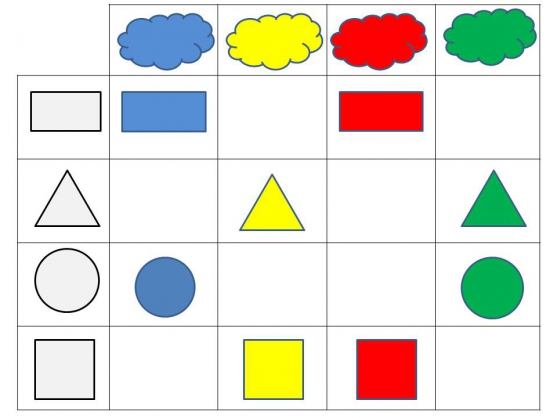 Нужно сосчитать сколько бабочек на картинке и написать в пустой круг.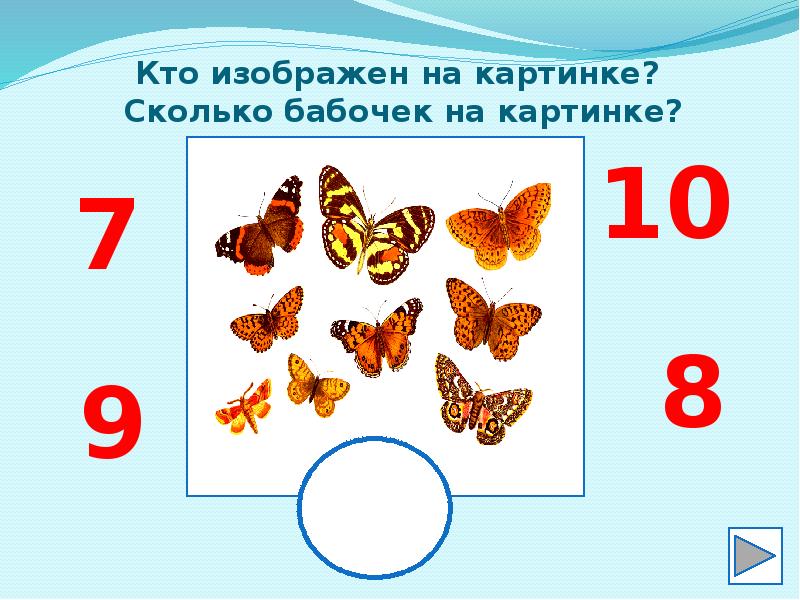 Математический диктант. Нарисуй мышку по клеточкам.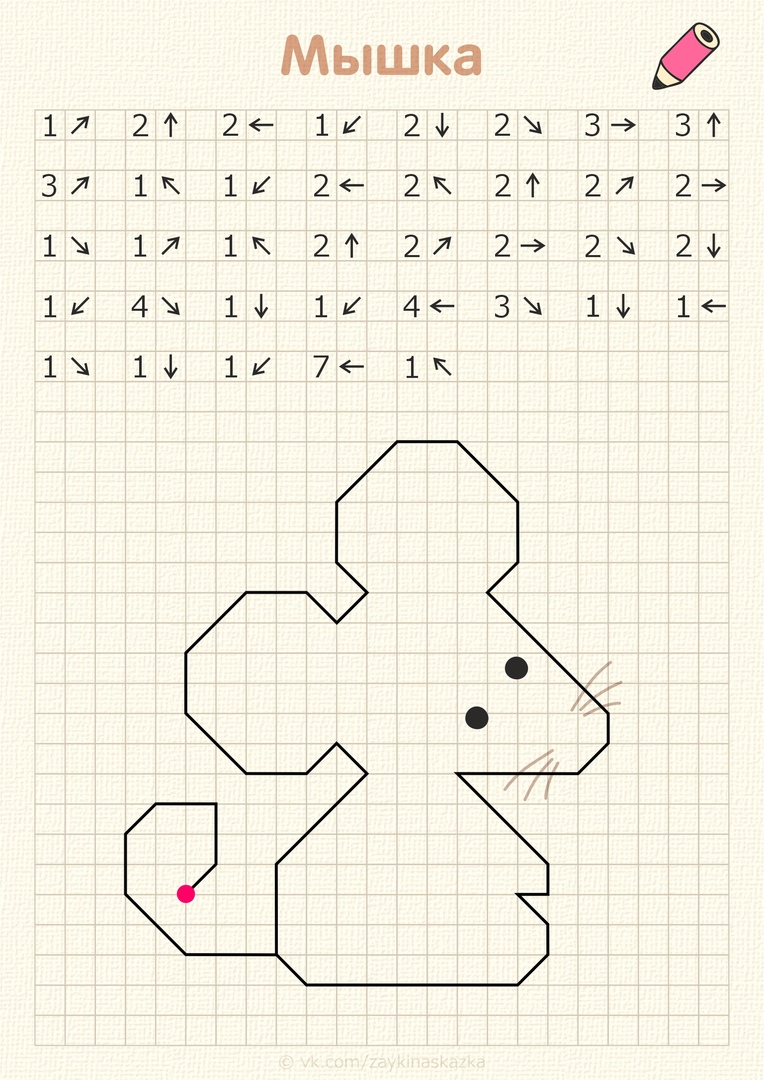 